MOOR POOL HALL BOOKING FORM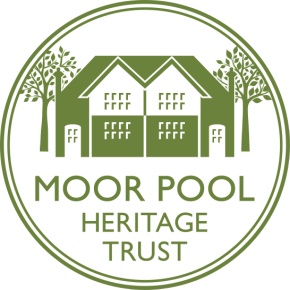 Name of event organiser:____________________________________Name of organisation: ______________________________________Address: _________________________________________________E-Mail address: ___________________________________________Contact telephone No: _____________________________________Event Date: __________(day)___________ (month)_________(year)Start Time (include setting up time): _______________ am/ pmFinish time (include clear up time): _________________am/pmPurpose of event/ hire (e.g. child party, baby shower, event): ______________________________________________________Expected number guests/ attendees: _______(adults) ______(children)Third party hire (e.g. bouncy castle, soft play, catering):___________________________________________________________Please tick which facilities you require:Upper / Main Hall       Upper / Main Hall and kitchen Lower Hall and Lower Hall kitchen Lower Hall and Skittle AlleyStage (Extra charge applicable)Advertising (Extra charge applicable)Have you hired Moor Pool Hall before? _____________Where did you hear about Moor Pool Hall? (e.g. website, word of mouth,)________________________________________________________________________________________________________________________________NO BOOKING IS CONFIRMED UNTIL PAYMENT RECEIVED.  Please complete and return this form together with our Terms & conditions  to: The Hall Manager, Moor Pool Hall, 37 The Circle, Birmingham B17 9DY or email to Manager@moorpoolhall.comPrivacy Notice: the information on this form will be used in accordance with the MPHT Data Protection Policy (available from the Hall Manager at www.moorpoolheritagetrust.org.uk  and will not be used for any other purposes other than your booking. Details will be kept securely for no longer than 5 years and will not be shared with any other Third Parties. ____________________________________________________________________________________________________________________________________________________________________________________________________________________________________________________________________________If you would also like to receive additional further information and be added to our mailing list to receive updates about our events/newsletter via email/ mailchimp please opt in. We will not pass on information to any third parties. OPT INMoor Pool Heritage Trust Registered Charity number: 1148252